Konaklama İstatistik Sistemine aylık olarak istatistiki bilgi girişi sağlayabilmemiz için gerekli olan ve yukarıda belirtilen kullanıcı bilgilerinin doğruluğunu beyan ederiz. Yukarıdaki bilgilerde değişiklik olması durumunda bulunduğumuz ildeki T.C. Kültür ve Turizm Bakanlığı İl Müdürlüğü’nü yazılı olarak zamanında bilgilendireceğimizi taahhüt ederiz.Tarih:Yetkili Ad-Soyad:Unvan:Kaşe:İmza:Sayfa 1 / 1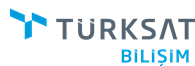 KONAKLAMA İSTATİSTİK SİSTEMİ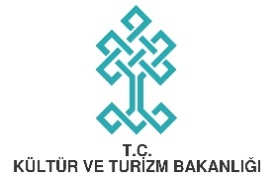 BAKANLIK BELGELİ TESİSKULLANICI TANIMLAMA FORMUTESİS ADI:TESİS ADRESİ:KULLANICI T.C KİMLİK NO:_ _ _ _ _ _ _ _ _ _ __ _ _ _ _ _ _ _ _ _ _KULLANICI AD:KULLANICI SOYAD:KULLANICI E-POSTA:                                 @                                                       @                      TESİS TELEFONU:( _ _ _ ) _ _ _   _ _   _ _ - _ _ _ _( _ _ _ ) _ _ _   _ _   _ _ - _ _ _ _TESİS FAKSI:( _ _ _ ) _ _ _   _ _   _ _ - _ _ _ _( _ _ _ ) _ _ _   _ _   _ _ - _ _ _ _